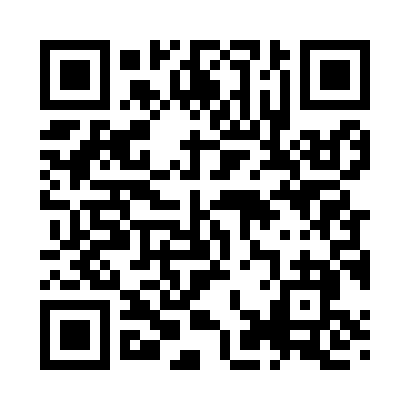 Prayer times for Park Center, Colorado, USAMon 1 Jul 2024 - Wed 31 Jul 2024High Latitude Method: Angle Based RulePrayer Calculation Method: Islamic Society of North AmericaAsar Calculation Method: ShafiPrayer times provided by https://www.salahtimes.comDateDayFajrSunriseDhuhrAsrMaghribIsha1Mon4:085:411:055:008:2910:022Tue4:095:411:055:008:2910:013Wed4:095:421:055:008:2810:014Thu4:105:421:055:008:2810:015Fri4:115:431:065:018:2810:006Sat4:125:441:065:018:2810:007Sun4:125:441:065:018:279:598Mon4:135:451:065:018:279:599Tue4:145:451:065:018:279:5810Wed4:155:461:065:018:269:5711Thu4:165:471:065:018:269:5712Fri4:175:471:075:018:269:5613Sat4:185:481:075:018:259:5514Sun4:195:491:075:018:259:5415Mon4:205:501:075:018:249:5416Tue4:215:501:075:018:239:5317Wed4:225:511:075:018:239:5218Thu4:235:521:075:018:229:5119Fri4:245:531:075:018:229:5020Sat4:255:531:075:018:219:4921Sun4:265:541:075:018:209:4822Mon4:275:551:075:008:199:4723Tue4:285:561:075:008:199:4624Wed4:305:571:075:008:189:4525Thu4:315:571:075:008:179:4326Fri4:325:581:075:008:169:4227Sat4:335:591:075:008:159:4128Sun4:346:001:074:598:149:4029Mon4:356:011:074:598:139:3930Tue4:376:021:074:598:129:3731Wed4:386:031:074:598:119:36